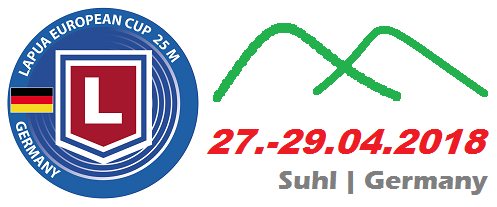 PRELIMINARY ENTRY FORMParticipant:Catering:Transportation:Please send this “Preliminary Entry Form” NOT LATER THAN 1st MARCH 2018 to the following address:   E-Mail:  krannich@tsbev.de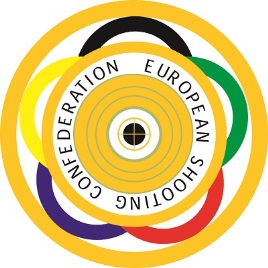 LAPUAEUROPEAN CUP 25m27. - 29.04.2018 Suhl/Germany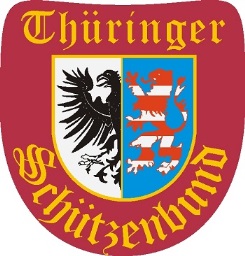 CountryContact personE-mailPhoneAddressMaleFemaleCentre fire PistolStandard PistolNumber of shootersNumber of officialsLunchFriday(10,- € p.P.)LunchSaturday (10,- € p.P.)LunchSunday (10,- € p.P.)banquet Saturday evening(25,- € p.P.)Number of participantcommentWe arrive by...  (x)Airplane  Train  Bus  Car  Arrival by Flight   at TIMEFlight-No.Departure by Flight  at TIMEFlight-No.DateSignature 